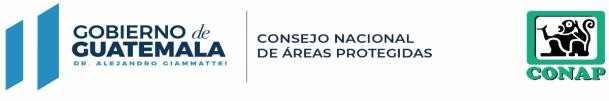 CONSEJO NACIONAL DE AREAS PROTEGIDAS -CONAP-5ta. Avenida 6-06 Zona 1HORARIO DE ATENCIÓN: de 8:00 a 16:30TELÉFONO: 2299 - 7300DIRECTOR: Licda. Angela Carina Díaz ContrerasFECHA DE ACTUALIZACIÓN: 30 de noviembre de 2022CORRESPONDE AL MES DE: Octubre 2022TIPOFECHA SALIDAFECHA RETORNORENGLÓNNOMBRE DEL SERVIDOR PÚBLICODESTINOOBJETIVO DEL VIAJECOSTO DE BOLETO AEREOCOSTOSin MovimientoSin MovimientoSin MovimientoSin MovimientoSin MovimientoSin MovimientoSin MovimientoSin MovimientoSin MovimientoVIÁTICO INTERNACIONAL-----------------------------------------------------------------------------------------------------------------------Sin MovimientoSin MovimientoSin MovimientoSin MovimientoSin MovimientoSin MovimientoSin MovimientoSin MovimientoSin MovimientoVIÁTICO NACIONAL19/09/202223/09/2022022EDGAR OBDULIO CAPPA ROSALESSOLOLÁREALIZAR COMISIÓN OFICIAL DE AUDITORÍA DE CUMPLIMIENTO EN EL PARQUE NACIONAL LAGUNA DEL TIGRE DE LA DIRECCIÓN REGIONALALTIPLAN CENTRAL.-----------------1,692.01VIÁTICO NACIONAL19/09/202223/09/2022022MAURICIO MILIAN CORDOVAQUETZALTENANGOREALIZAR COMISIÓN OFICIAL DE AUDITORÍA DE CUMPLIMIENTO EN EL PARQUE NACIONAL LAGUNA DEL TIGRE DE LA DIRECCIÓN REGIONALALTIPLANOCCIDENTAL.-----------------930.00VIÁTICO NACIONAL30/08/202201/09/2022´031ALVARO MANOLO SUMALE BUEZOALTA VERAPAZTRASLADO DE AUDITOR GUBERNAMENTAL-----------------889.00VIÁTICO NACIONAL12/09/202214/09/2022´011WALTER ADRIAN RUIZ ALVARADOALTA VERAPAZREALIZAR SUPERVISIÓN PARA EL SEGUIMIENTO AL AVANCE DE LOS TRABAJOS PARA EL SERVICIO DE CONSERVACIÓN DE CAMINAMIENTOS Y MIRADORESINSTALADOS EN EL SENDERO DEL MONUMENTO NATURAL SEMUC CHAMPEY.-----------------805.00RECONOCIMIENTO DE GASTOS22/08/202226/08/2022´021JONATHAN JORGE ANIBAL PITTER MENDEZGUATEMALAREALIZAR COMISIÓN EN CONJUNTO CON MP-----------------475.00Viáticos Nacionales autorizados y financiados durante el mes de octubre de 2022.* Durante el mes de septiembre del 2022 no se registró movimiento de Viáticos Internacionales.* Durante el mes de septiembre del 2022 no se registró movimiento de Reconocimiento de Gastos Internacionales.